Un exemple d'utilisation de la tablette numérique Ipad pour traiter les probabilités en CAPL'application « dés » permet de faire une simulation de lancers de un ou plusieurs dés. Les élèves peuvent aussi ranger les dés sortis dans la colonne de gauche.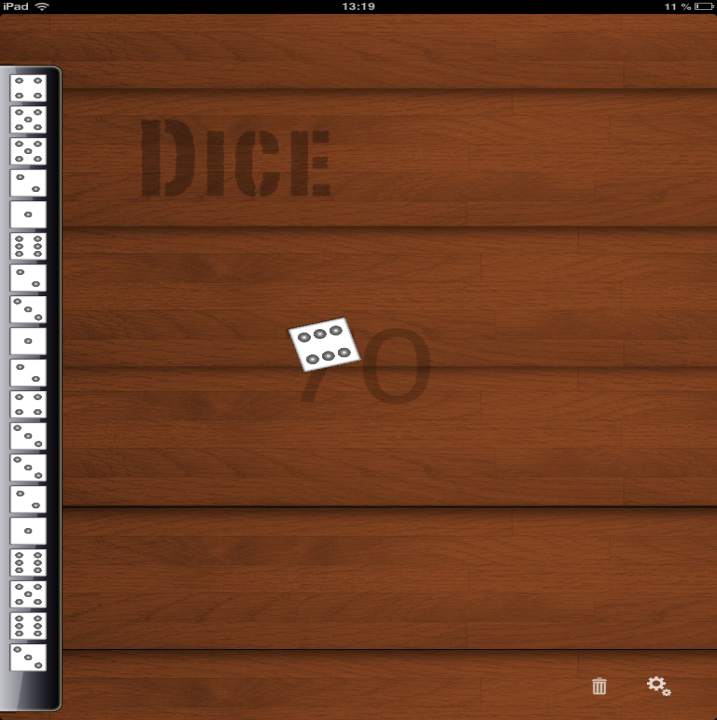 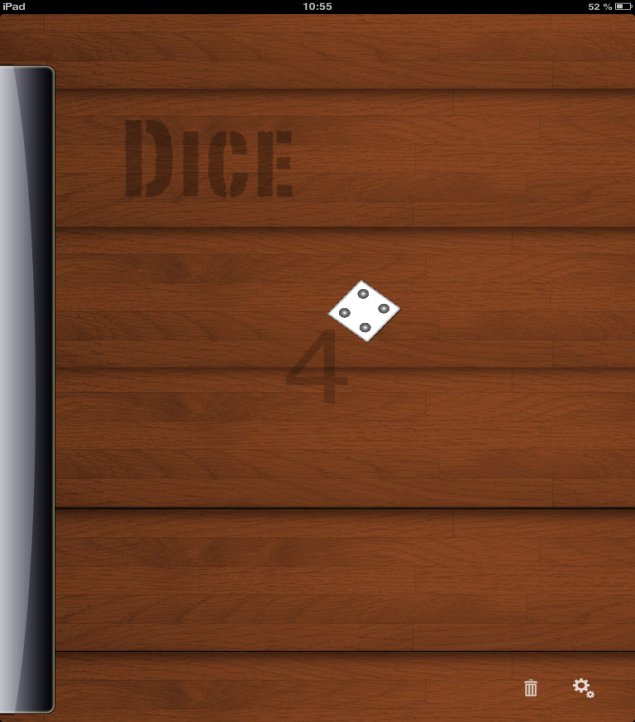 Pour réaliser une simulation d'un plus grand nombre de lancers, l'application « ChanceLab » est très simple à utiliser et permet de faire une simulation rapide.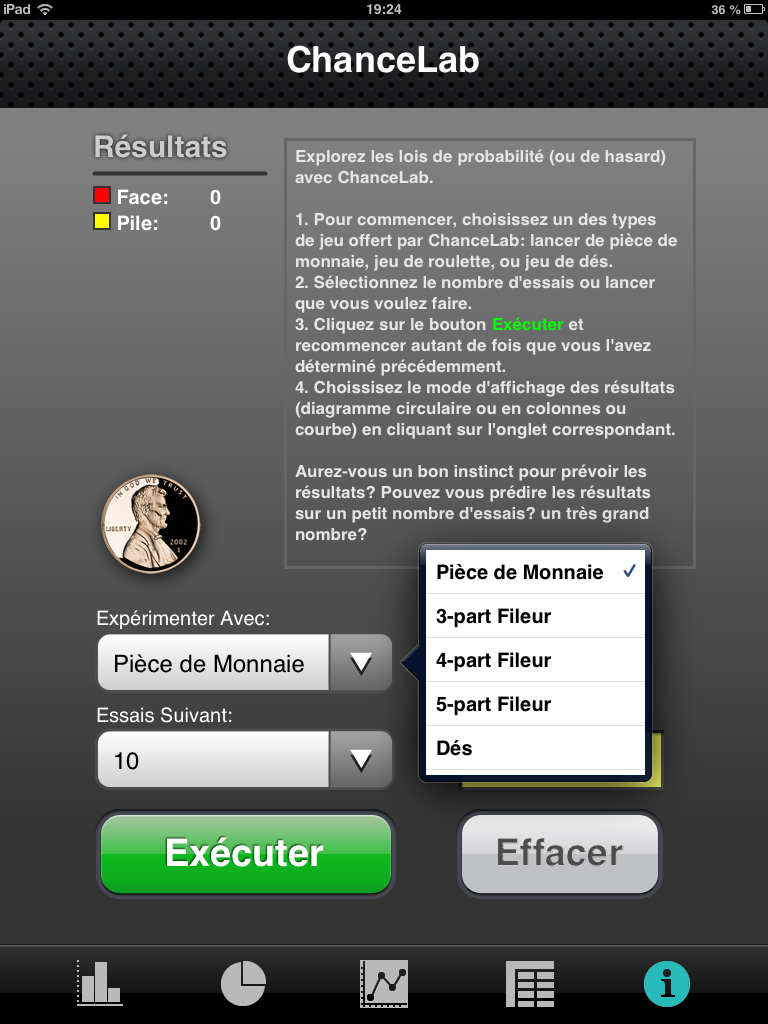 Ci-dessous, les résultats obtenus pour 4000 lancers.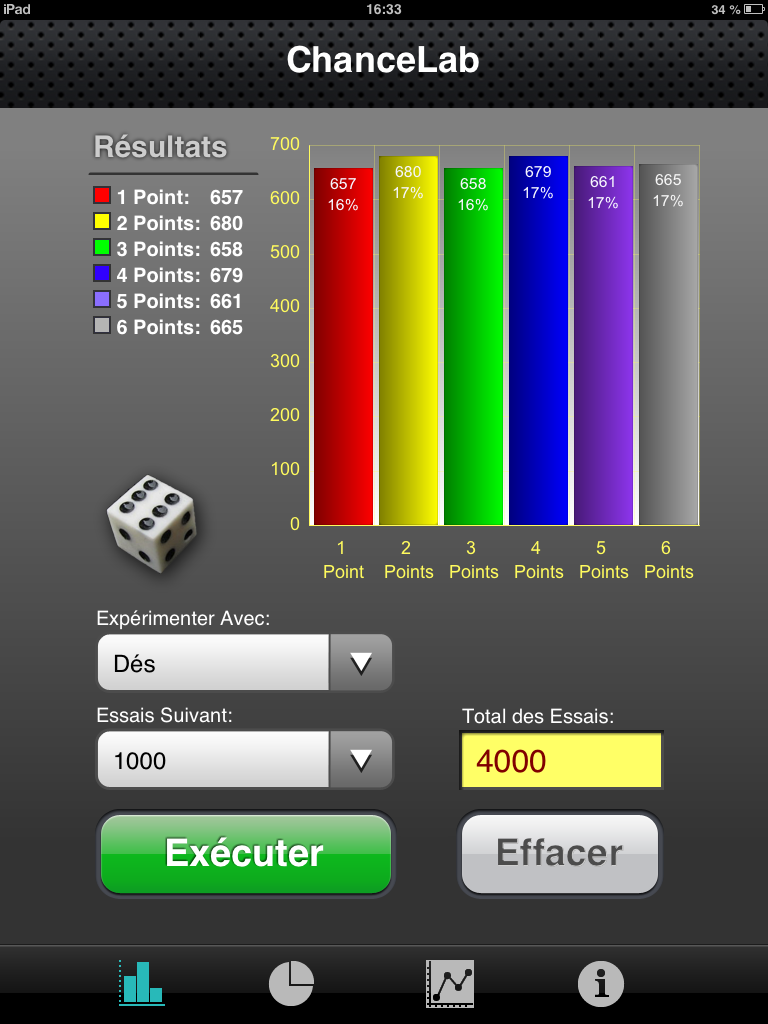 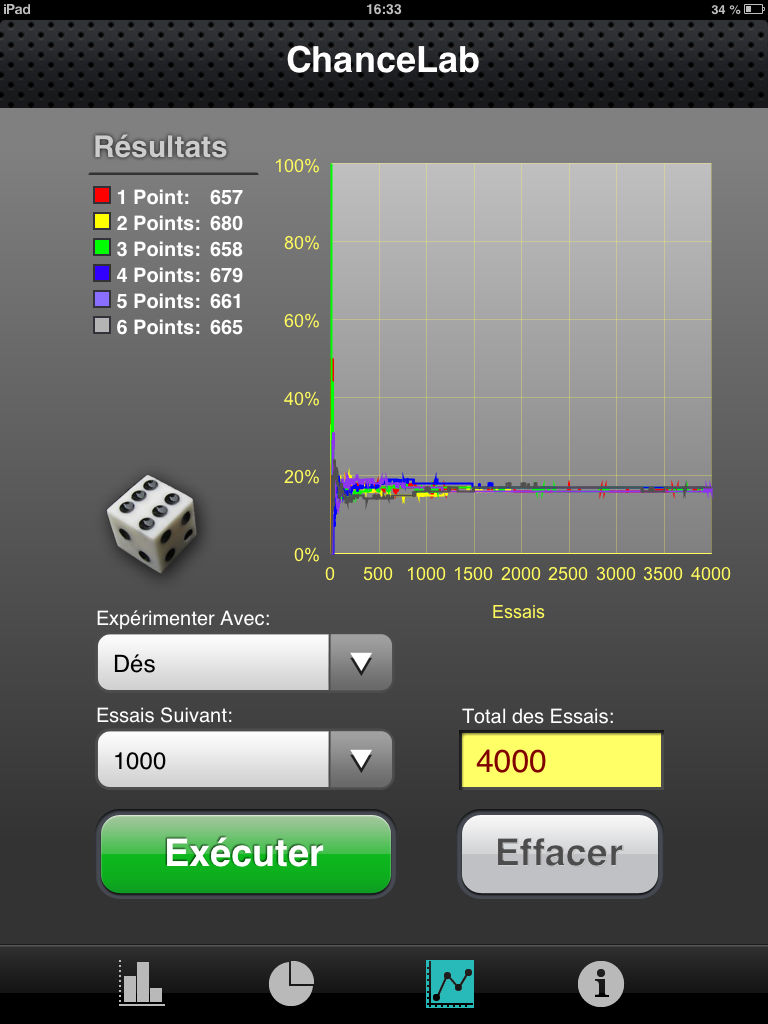 